产品规格书Model：W60AP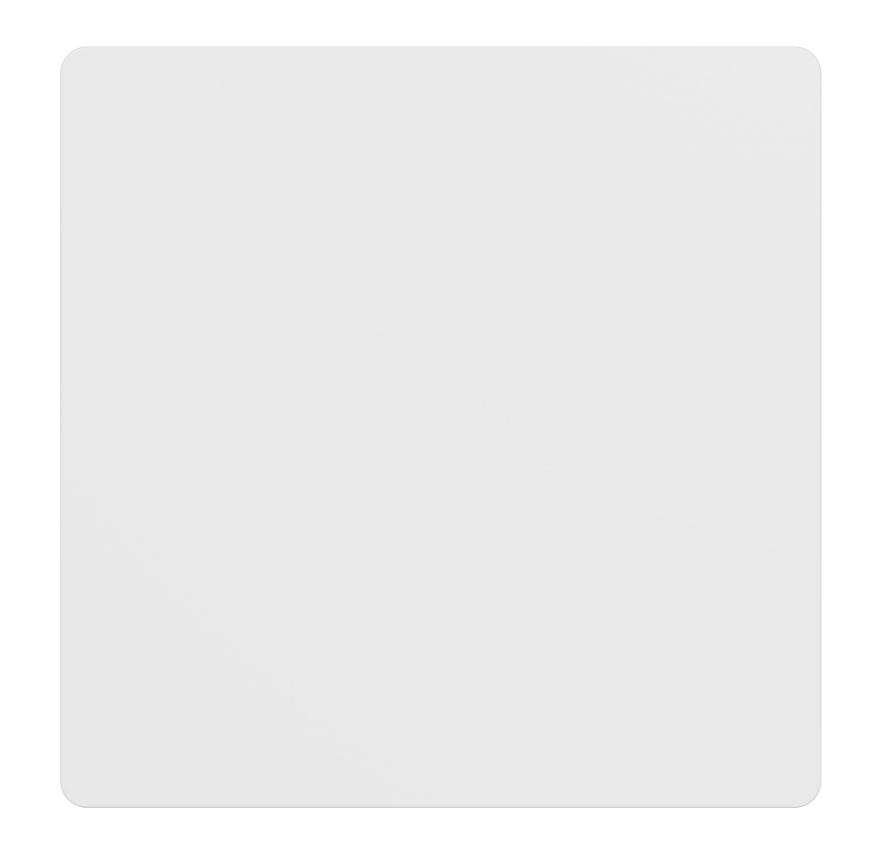 产品概述和特性产品概述 W60AP是一款高性能、高速率的室内型11ax面板式AP，可提供2.4G和5.8GHz双频无线服务，提供更干净的无线环境，无线接入更稳定。产品特性• 同时运行2.4GHz（600Mbps）和5GHz（1200Mbps）实现无线最大吞吐量1800Mbps• 支持硬件看门狗功能，异常设备自动恢复，免维护• 散热片采用表面特殊涂层处理，散热效果更加理想。• 支持48V PoE技术参数软件功能接口图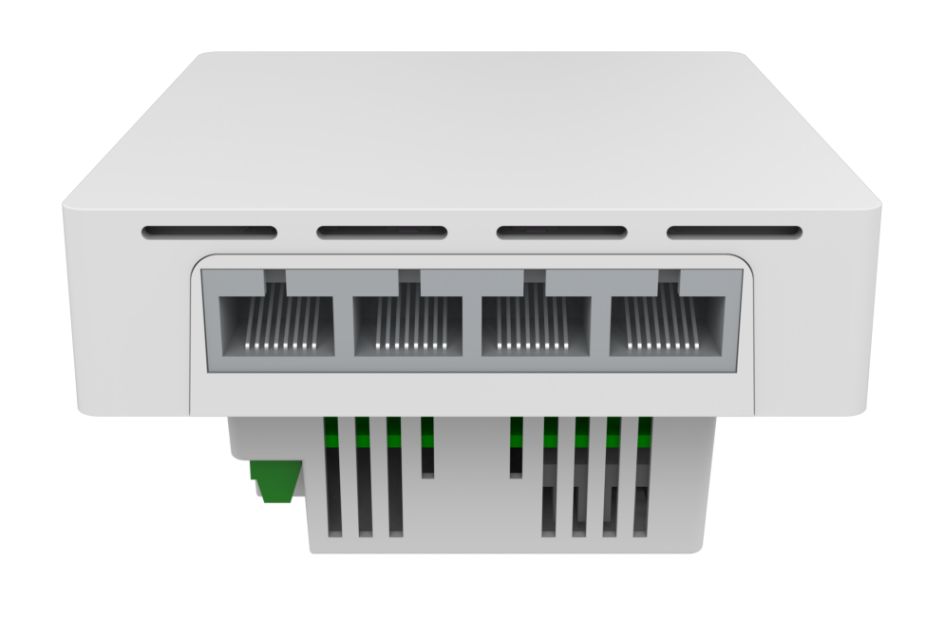 产品尺寸图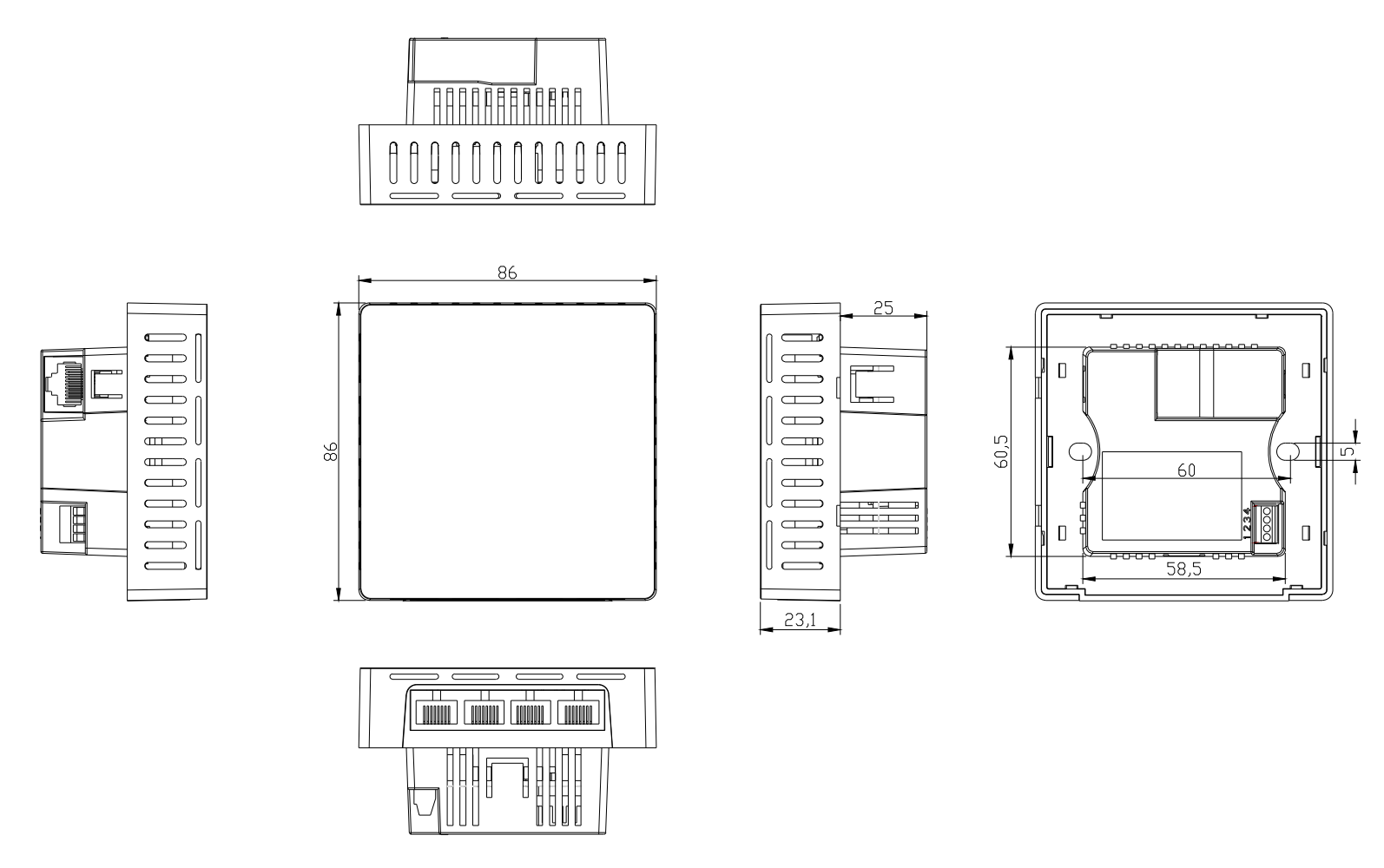 附件清单主机*1螺丝*2说明书*1合格证和保修卡*1规格参数规格参数规格参数规格参数规格参数规格参数产品型号W60APW60APW60APW60APW60APFlashSPI NOR 16MBSPI NOR 16MBSPI NOR 16MBSPI NOR 16MBSPI NOR 16MB内存：内置128MB内置128MB内置128MB内置128MB内置128MB2.4G工作频段2.4GHz – 2.484GHz2.4GHz – 2.484GHz2.4GHz – 2.484GHz2.4GHz – 2.484GHz2.4GHz – 2.484GHz2.4G WIFI传输协议802.11 b / g / n / ax802.11 b / g / n / ax802.11 b / g / n / ax802.11 b / g / n / ax802.11 b / g / n / ax5G工作频段5.150GHz～5.850GHz5.150GHz～5.850GHz5.150GHz～5.850GHz5.150GHz～5.850GHz5.150GHz～5.850GHz5G WIFI传输协议802.11 a / n / ac / ax802.11 a / n / ac / ax802.11 a / n / ac / ax802.11 a / n / ac / ax802.11 a / n / ac / ax内置天线2 .4G内置PCB天线*2，每根增益：3dBi内置PCB天线*2，每根增益：3dBi内置PCB天线*2，每根增益：3dBi内置PCB天线*2，每根增益：3dBi内置PCB天线*2，每根增益：3dBi内置天线5G内置陶瓷天线*2，每根增益：3dBi内置陶瓷天线*2，每根增益：3dBi内置陶瓷天线*2，每根增益：3dBi内置陶瓷天线*2，每根增益：3dBi内置陶瓷天线*2，每根增益：3dBi最高速率5G: 1200Mbps   2.4G:600Mbps5G: 1200Mbps   2.4G:600Mbps5G: 1200Mbps   2.4G:600Mbps5G: 1200Mbps   2.4G:600Mbps5G: 1200Mbps   2.4G:600Mbps最大支持无线接入100+100+100+100+100+2.4G无线功率802.11b11M17±2dBm1M18±2dBm2.4G无线功率802.11g54M16±2dBm6M17±2dBm2.4G无线功率802.11n HT20MCS716±2dBmMCS017±2dBm2.4G无线功率802.11n HT40MCS715±2dBmMCS016±2dBm2.4G无线功率802.11ax HT20MCS1115±2dBmMCS016±2dBm2.4G无线功率802.11ax HT40MCS1115±2dBmMCS016±2dBm5G无线功率802.11a54M16±2dBm6M17±2dBm5G无线功率802.11n HT20MCS715±2dBmMCS016±2dBm5G无线功率802.11n HT40MCS715±2dBmMCS016±2dBm5G无线功率802.11ac HT20MCS715±2dBmMCS016±2dBm5G无线功率802.11ac HT40MCS715±2dBmMCS016±2dBm5G无线功率802.11ac HT80MCS914±2dBmMCS015±2dBm5G无线功率802.11ax HT20MCS1115±2dBmMCS016±2dBm5G无线功率802.11ax HT40MCS1115±2dBmMCS016±2dBm5G无线功率802.11ax HT80MCS1114±2dBmMCS015±2dBm2.4G接收灵敏度802.11b11M-85dBm1M-92dBm2.4G接收灵敏度802.11g54M-72dBm6M-90dBm2.4G接收灵敏度802.11n HT20MCS7-70dBmMCS0-88dBm2.4G接收灵敏度802.11n HT40MCS7-68dBmMCS0-86dBm2.4G接收灵敏度802.11ax HT20MCS11-60dBmMCS0-85dBm2.4G接收灵敏度802.11ax HT40MCS11-56dBmMCS0-85dBm5G接收灵敏度802.11a54M-72dBm6M-92dBm5G接收灵敏度802.11n HT20MCS7-70dBmMCS0 -90dBm5G接收灵敏度802.11n HT40MCS7-68dBmMCS0 -88dBm5G接收灵敏度802.11ac HT20MCS7-70dBmMCS0 -90dBm5G接收灵敏度802.11ac HT40MCS7-68dBmMCS0-88dBm5G接收灵敏度802.11ac HT80MCS9-58dBmMCS0-85dBm5G接收灵敏度802.11ax HT20MCS11-62dBmMCS0-88dBm5G接收灵敏度802.11ax HT40MCS11-58dBmMCS0-86dBm5G接收灵敏度802.11ax HT80MCS11-55dBmMCS0-84dBm2.4G EVM802.11b:≤-10 dB ；802.11g:≤-25 dB ；802.11n:≤-28dB ; 802.11ax:≤-35 dB802.11b:≤-10 dB ；802.11g:≤-25 dB ；802.11n:≤-28dB ; 802.11ax:≤-35 dB802.11b:≤-10 dB ；802.11g:≤-25 dB ；802.11n:≤-28dB ; 802.11ax:≤-35 dB802.11b:≤-10 dB ；802.11g:≤-25 dB ；802.11n:≤-28dB ; 802.11ax:≤-35 dB802.11b:≤-10 dB ；802.11g:≤-25 dB ；802.11n:≤-28dB ; 802.11ax:≤-35 dB5G EVM802.11a:≤-25 dB ；802.11n:≤-28 dB ；802.11ac:≤-32 dB; 802.11ax:≤-35 dB802.11a:≤-25 dB ；802.11n:≤-28 dB ；802.11ac:≤-32 dB; 802.11ax:≤-35 dB802.11a:≤-25 dB ；802.11n:≤-28 dB ；802.11ac:≤-32 dB; 802.11ax:≤-35 dB802.11a:≤-25 dB ；802.11n:≤-28 dB ；802.11ac:≤-32 dB; 802.11ax:≤-35 dB802.11a:≤-25 dB ；802.11n:≤-28 dB ；802.11ac:≤-32 dB; 802.11ax:≤-35 dB频偏（ppm）±20ppm±20ppm±20ppm±20ppm±20ppm接口 (WAN)1个10/100/1000M自适应WAN 口,支持48V POE供电1个10/100/1000M自适应WAN 口,支持48V POE供电1个10/100/1000M自适应WAN 口,支持48V POE供电1个10/100/1000M自适应WAN 口,支持48V POE供电1个10/100/1000M自适应WAN 口,支持48V POE供电接口（LAN）4个10/100/1000M自适应LAN 口( 可选： 3个LAN口+1个电话口）4个10/100/1000M自适应LAN 口( 可选： 3个LAN口+1个电话口）4个10/100/1000M自适应LAN 口( 可选： 3个LAN口+1个电话口）4个10/100/1000M自适应LAN 口( 可选： 3个LAN口+1个电话口）4个10/100/1000M自适应LAN 口( 可选： 3个LAN口+1个电话口）POE
 802.3af802.3af802.3af802.3af802.3af按键reset键（长按6-10秒恢复出厂默认配置）reset键（长按6-10秒恢复出厂默认配置）reset键（长按6-10秒恢复出厂默认配置）reset键（长按6-10秒恢复出厂默认配置）reset键（长按6-10秒恢复出厂默认配置）状态指示灯WAN 灯，LAN*4 灯，SYS 灯WAN 灯，LAN*4 灯，SYS 灯WAN 灯，LAN*4 灯，SYS 灯WAN 灯，LAN*4 灯，SYS 灯WAN 灯，LAN*4 灯，SYS 灯最大功耗< 14W< 14W< 14W< 14W< 14WESD测试空气放电：±8KV，接触放电：±4KV空气放电：±8KV，接触放电：±4KV空气放电：±8KV，接触放电：±4KV空气放电：±8KV，接触放电：±4KV空气放电：±8KV，接触放电：±4KV浪涌共模1kV，差模0.5kV共模1kV，差模0.5kV共模1kV，差模0.5kV共模1kV，差模0.5kV共模1kV，差模0.5kV产品尺寸 86mm*86mm*48mm                                                                                                                                                                                                                                                                                                                                                                                                                                                                                                                                                                                                                                                                                                                                                                                                                                                                                                                                                                                                                                                                                                                                                                                                                                                                                                                                                                                                                                                                                                                                                                                                                                                                                                                                                                                                                                                                                                                                                                                                                                                                                                                                                                                                                                                                                                                                                                                                                                                                                                                                                                                                                                                                                                                                                                                                                                                                                                                                                                                                                                                                                                                                                                                                                                                                                                                                                                                                                                                                                                                                                                                                                                                                                                                                                                                                                                                                                                                                                                                                                                                                                                                                                                                                                                                                                                                                                                                                                                                                                                                                                                                                                                                                                                                                                                                                                                                                                                                                                                                                                                                                                                                                                                                                                                                                                                                                                                                                                                                                                                                                                                                                                                                                                                                                                                                                                                                                                                                                                                                                                                                                                                                                                                                                                                                                                                                                                                                                                                                                                                                                                                                                                                                                                                                                                                                                                                                                                                                                                                                                                                                                                                                                                                                                                                                                                                                                                                                                                                                                                                                                                                                                                                                                                                                                                                                                                                                                                                                                                                                                                                                                                                                                                                                                                                                                                                                                                                                                                                                                                                                                                                                                                                                                                                                                                                                                                                                                                                                                                                                                                                                                                                                                                                                                                                     86mm*86mm*48mm                                                                                                                                                                                                                                                                                                                                                                                                                                                                                                                                                                                                                                                                                                                                                                                                                                                                                                                                                                                                                                                                                                                                                                                                                                                                                                                                                                                                                                                                                                                                                                                                                                                                                                                                                                                                                                                                                                                                                                                                                                                                                                                                                                                                                                                                                                                                                                                                                                                                                                                                                                                                                                                                                                                                                                                                                                                                                                                                                                                                                                                                                                                                                                                                                                                                                                                                                                                                                                                                                                                                                                                                                                                                                                                                                                                                                                                                                                                                                                                                                                                                                                                                                                                                                                                                                                                                                                                                                                                                                                                                                                                                                                                                                                                                                                                                                                                                                                                                                                                                                                                                                                                                                                                                                                                                                                                                                                                                                                                                                                                                                                                                                                                                                                                                                                                                                                                                                                                                                                                                                                                                                                                                                                                                                                                                                                                                                                                                                                                                                                                                                                                                                                                                                                                                                                                                                                                                                                                                                                                                                                                                                                                                                                                                                                                                                                                                                                                                                                                                                                                                                                                                                                                                                                                                                                                                                                                                                                                                                                                                                                                                                                                                                                                                                                                                                                                                                                                                                                                                                                                                                                                                                                                                                                                                                                                                                                                                                                                                                                                                                                                                                                                                                                                                                                     86mm*86mm*48mm                                                                                                                                                                                                                                                                                                                                                                                                                                                                                                                                                                                                                                                                                                                                                                                                                                                                                                                                                                                                                                                                                                                                                                                                                                                                                                                                                                                                                                                                                                                                                                                                                                                                                                                                                                                                                                                                                                                                                                                                                                                                                                                                                                                                                                                                                                                                                                                                                                                                                                                                                                                                                                                                                                                                                                                                                                                                                                                                                                                                                                                                                                                                                                                                                                                                                                                                                                                                                                                                                                                                                                                                                                                                                                                                                                                                                                                                                                                                                                                                                                                                                                                                                                                                                                                                                                                                                                                                                                                                                                                                                                                                                                                                                                                                                                                                                                                                                                                                                                                                                                                                                                                                                                                                                                                                                                                                                                                                                                                                                                                                                                                                                                                                                                                                                                                                                                                                                                                                                                                                                                                                                                                                                                                                                                                                                                                                                                                                                                                                                                                                                                                                                                                                                                                                                                                                                                                                                                                                                                                                                                                                                                                                                                                                                                                                                                                                                                                                                                                                                                                                                                                                                                                                                                                                                                                                                                                                                                                                                                                                                                                                                                                                                                                                                                                                                                                                                                                                                                                                                                                                                                                                                                                                                                                                                                                                                                                                                                                                                                                                                                                                                                                                                                                                                                     86mm*86mm*48mm                                                                                                                                                                                                                                                                                                                                                                                                                                                                                                                                                                                                                                                                                                                                                                                                                                                                                                                                                                                                                                                                                                                                                                                                                                                                                                                                                                                                                                                                                                                                                                                                                                                                                                                                                                                                                                                                                                                                                                                                                                                                                                                                                                                                                                                                                                                                                                                                                                                                                                                                                                                                                                                                                                                                                                                                                                                                                                                                                                                                                                                                                                                                                                                                                                                                                                                                                                                                                                                                                                                                                                                                                                                                                                                                                                                                                                                                                                                                                                                                                                                                                                                                                                                                                                                                                                                                                                                                                                                                                                                                                                                                                                                                                                                                                                                                                                                                                                                                                                                                                                                                                                                                                                                                                                                                                                                                                                                                                                                                                                                                                                                                                                                                                                                                                                                                                                                                                                                                                                                                                                                                                                                                                                                                                                                                                                                                                                                                                                                                                                                                                                                                                                                                                                                                                                                                                                                                                                                                                                                                                                                                                                                                                                                                                                                                                                                                                                                                                                                                                                                                                                                                                                                                                                                                                                                                                                                                                                                                                                                                                                                                                                                                                                                                                                                                                                                                                                                                                                                                                                                                                                                                                                                                                                                                                                                                                                                                                                                                                                                                                                                                                                                                                                                                                                     86mm*86mm*48mm                                                                                                                                                                                                                                                                                                                                                                                                                                                                                                                                                                                                                                                                                                                                                                                                                                                                                                                                                                                                                                                                                                                                                                                                                                                                                                                                                                                                                                                                                                                                                                                                                                                                                                                                                                                                                                                                                                                                                                                                                                                                                                                                                                                                                                                                                                                                                                                                                                                                                                                                                                                                                                                                                                                                                                                                                                                                                                                                                                                                                                                                                                                                                                                                                                                                                                                                                                                                                                                                                                                                                                                                                                                                                                                                                                                                                                                                                                                                                                                                                                                                                                                                                                                                                                                                                                                                                                                                                                                                                                                                                                                                                                                                                                                                                                                                                                                                                                                                                                                                                                                                                                                                                                                                                                                                                                                                                                                                                                                                                                                                                                                                                                                                                                                                                                                                                                                                                                                                                                                                                                                                                                                                                                                                                                                                                                                                                                                                                                                                                                                                                                                                                                                                                                                                                                                                                                                                                                                                                                                                                                                                                                                                                                                                                                                                                                                                                                                                                                                                                                                                                                                                                                                                                                                                                                                                                                                                                                                                                                                                                                                                                                                                                                                                                                                                                                                                                                                                                                                                                                                                                                                                                                                                                                                                                                                                                                                                                                                                                                                                                                                                                                                                                                                                                                     重量0.28kg0.28kg0.28kg0.28kg0.28kg工作环境正常工作温度:-20°C to 40°C；存储温度: -40°C to 70°C；湿度：5％～95％（无凝结）正常工作温度:-20°C to 40°C；存储温度: -40°C to 70°C；湿度：5％～95％（无凝结）正常工作温度:-20°C to 40°C；存储温度: -40°C to 70°C；湿度：5％～95％（无凝结）正常工作温度:-20°C to 40°C；存储温度: -40°C to 70°C；湿度：5％～95％（无凝结）正常工作温度:-20°C to 40°C；存储温度: -40°C to 70°C；湿度：5％～95％（无凝结）首页工作模式:  胖AP模式 和瘦AP模式首页无线AP下载速率，无线AP上传速率，运行时长首页设备信息，设备描述，内网信息，WIFI信息首页AP模式： 设备将无线网络信号覆盖其它客户端和设备，并使用以太网连接到其他路由器接入广域网。无线功能SSID广播无线功能SSID数量：4（2.4GHz）+4（5GHz），支持中文SSID无线功能隐藏SSID功能无线功能无线加密：OPEN、WPA/WPA2PSK-TKIPAES  WPA2PSK-TKIPAES无线功能无线MAC地址过滤：支持白名单(100)无线功能频谱导航（5G优先）无线功能WiFi定时关闭功能无线功能用户隔离：无线网络间隔离、AP内部隔离无线功能发射功率设置无线功能无线客户端数量限制网络功能连接方式： 静态地址，从管理服务器获取，从网关获取网络功能DHCP 服务器：即可内置DHCP服务器，也可以是外置DHCP服务器网络功能云平台服务器设备管理备份配置信息设备管理恢复配置信息设备管理恢复出厂设置设备管理重启包括定时重启和立即重启设备管理固件升级设备管理时间管理包括系统显示时间和时间同步设备管理系统日志设备管理胖瘦AP切换功能